ROMÂNIA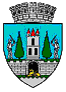 JUDEŢUL SATU MARECONSILIUL LOCAL AL MUNICIPIULUI SATU MAREHOTĂRÂREA nr. 263/31.08.2023privind acordarea unui drept de uz și servitute în vederea racordării la rețeaua electrică a stației de pompare SătmărelConsiliul Local al Municipiului Satu Mare,Având în vedere adresa înaintată de către Societatea Apaserv S.A.                      Satu Mare, înregistrată la Primăria Municipiului Satu Mare sub nr. 468480/03.08.2023 și Certificatul de Urbanism nr. 284/24.04.2023,Analizând proiectul de hotărâre înregistrat sub nr. 49288/22.08.2023, referatul de aprobare al inițiatorului înregistrat sub nr. 49290/22.08.2023, raportul de specialitate al Serviciului Patrimoniu Concesionări Închirieri înregistrat sub                           nr. 49292/22.08.2023, raportul de specialitate al Serviciului Juridic, înregistrat sub                   nr. 49996/25.08.2023 și avizele comisiilor de specialitate ale Consiliului Local                     Satu Mare,Luând în considerare prevederile: art. 749, art. 755-756 din Legea                          nr. 287/2009 privind Codul Civil, republicată, cu modificările și completările ulterioare, art. 12 alin. (2) lit. a), lit. c), alin. (3), alin. (4), art. 14 din Legea energiei electrice şi a gazelor naturale nr. 123/2012, cu modificările și completările ulterioare,Ținând seama de prevederile Legii privind normele de tehnică legislativă pentru elaborarea actelor normative nr. 24/2000, republicată, cu modificările şi completările ulterioare,În temeiul prevederilor art. 129 alin. (2) lit. c) coroborat cu alin. (6) lit. a), ale art. 139 alin. (3) lit. g), precum şi ale art. 196 alin. (1) lit. a) din O.U.G. nr. 57/2019 privind Codul Administrativ cu modificările şi completările ulterioare,Adoptă prezenta:H O T Ă R Â R E:Art. 1. Se acordă dreptul de uz și servitute asupra unei suprafețe de teren, domeniul public al Municipiului Satu Mare, conform Planului de situație, care constituie Anexa la prezenta hotărâre, în vederea racordării la rețeaua electrică a stației de pompare Sătmărel.Art. 2. Exercitarea dreptului de uz şi servitute asupra terenului identificat la articolul precedent, se realizează cu titlu gratuit pe durata de existență a instalațiilor.Art. 3. După executarea lucrărilor, terenul va fi adus la starea inițială prin grija constructorului.Art. 4. Cu ducerea la îndeplinire a prezentei hotărâri se încredințează Viceprimarul Municipiului Satu Mare, Dna. Tămășan-Ilieș Cristina şi Serviciul Patrimoniu, Concesionări, Închirieri.Art. 5. Prezenta hotărâre se comunică, prin intermediul Secretarului General al Municipiului Satu Mare, în termenul prevăzut de lege, Primarului Municipiului Satu Mare, Viceprimarului Municipiului Satu Mare - doamnei Tămășan-Ilieș Cristina, Instituției Prefectului - Județul Satu Mare, Serviciului Patrimoniu, Concesionări, Închirieri și Societății Apaserv S.A. Satu Mare. Președinte de ședință,                                                      Contrasemnează    Sinai Annamária                                                          Secretar general,                                                                                            Mihaela Maria RacolțaPrezenta hotărâre a fost adoptată în ședința ordinară cu respectarea prevederilor art. 139 alin. (3) lit. g) din O.U.G. nr. 57/2019 privind Codul administrativ, cu modificările și completările ulterioare;Redactat în 3 exemplare originaleTotal consilieri în funcţie23Nr. total al consilierilor prezenţi17Nr. total al consilierilor absenţi6Voturi pentru17Voturi împotrivă0Abţineri0